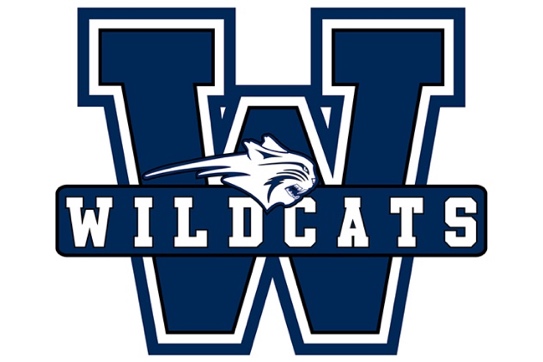 SWIFT CURRENT FULL LINE AG LTD U18 "AA" WILDCATS2022-2023 Tryout RegistrationNAME: __________________	 PHONE: ______________	 Cell: ___________________D.O.B. ___________________	HOSPITALIZATION NUMBER: ___________________________ADDRESS:  ______________________________	 CITY/TOWN: _______________________________POSTAL CODE: _____________ 	 IF RURAL INCLUDE LEGAL LAND DESCRIPTION: _______________________EMAIL: _______________________ HEIGHT: ________ WEIGHT: ________ SHOOTS: ____________POSITION 1ST CHOICE: _____________ POSITION 2ND CHOICE: _______________2021-2022 TEAM: _________________________________ 	LEAGUE/DIVISION: ________________________ 2021-2022 COACH’S NAME: _____________________ COACH'S PHONE: ___________________________GAMES PLAYED: ________ GOALS: _________ ASSISTS: ________ POINTS: ________ PIM: _______GOALTENDERS: GAMES PLAYED: _________ GAA: _________ WINS: _________ SAV%: __________ PARENTS OR LEGAL GUARDIANS: FATHER: ____________________ HOME PHONE: _________________ CELL/WORK PHONE: _______________ MOTHER: ___________________ HOME PHONE: _________________ CELL/WORK PHONE: _______________ By signing this waiver, I declare that all information supplied on this registration form is true and correct. I agree the player above is eligible to play in the SCMHA in accordance with SHA guidelines. I understand that SCMHA and the Swift Current Full Line Ag Ltd U18 AA Wildcats are not responsible for accidents or loss of personal items which occur during games, practices, or during transportation of players to and from games and practices. All players MUST wear certified neck protectors, head gear, face masks and be fully equipped in C.S.A. approved equipment. SCMHA regulations, together with SHA regulations govern all play.-----------------------------------------------  				----------------------------------------------              Player Signature 					 Parent / Guardian Signature EMAIL REGISTRATIONS BACK TO: Shayne Stewart – Head Coachshaynestew20@gmail.comCost of camp:  $80.00Session 1: Friday September 9th, 5:45-7:00 PM InnovationPlex. Session 2: Saturday September 10th, 8:00-9:15AM InnovationPlex. Session 3: Saturday September 10th, 12:00-1:15 PM InnovationPlex. Session 4 Sunday September 11th 10:15-12:15PM InnovationPlex.SWIFT CURRENT FULL LINE AG LTD U18 “AA" WILDCATS Tryout Camp is an open invitation. Any player that resides within the radius or meets SHA’s requirements to play “AA” in Swift Current is encouraged to attend the try outs. Please email registration form to the email address above by September 7th, 2022. Camp payment will be collected at the first ice session.  Please make cheques payable to: Swift Current Full Line Ag Ltd U18 AA Wildcats 